от 11 июня 2019 года №19Об участии в государственной программе Российской Федерации «Комплексное развитие сельских территорий»В соответствии с постановлением Правительства Российской Федерации от 31 мая 2019 года №696 «Об утверждении государственной программы Российской Федерации «Комплексное развитие сельских территорий»  и о внесении изменений в некоторые акты Правительства Российской Федерации», и Уставом муниципального образования «Большекибеевское сельское поселение» Килемарского муниципального района, администрация муниципального образования «Большекибеевское сельское поселение» Килемарского муниципального района                              п о с т а н о в л я е т:1. Принять участие в государственной программе Российской Федерации «Комплексное развитие сельских территорий».2. Утвердить проект «Обустройство площадок накопления твердых коммунальных отходов в д. Большое Кибеево».3. Финансовому отделу администрации муниципального образование «Килемарский муниципальный район» предусмотреть финансирование проекта «Обустройство площадок накопления твердых коммунальных отходов в д. Большое Кибеево» на 2020 год.4. Настоящее постановление подлежит опубликованию на сайте муниципального образования «Килемарский муниципальный район»,  информационном стенде в Большекибеевском  сельском поселении.        5. Контроль за исполнением настоящего постановления оставляю за собой.Глава  администрации  Большекибеевского  сельского поселения                                                                    Н.В.Ершова                                                                                                      БОЛЬШЕКБЕЕВО ЯЛПОСЕЛЕНИЙЫНАДМИНИСТРАЦИЙ    АДМИНИСТРАЦИЯ    БОЛЬШЕКИБЕЕВСКОГОСЕЛЬСКОГО ПОСЕЛЕНИЯПУНЧАЛПОСТАНОВЛЕНИЕ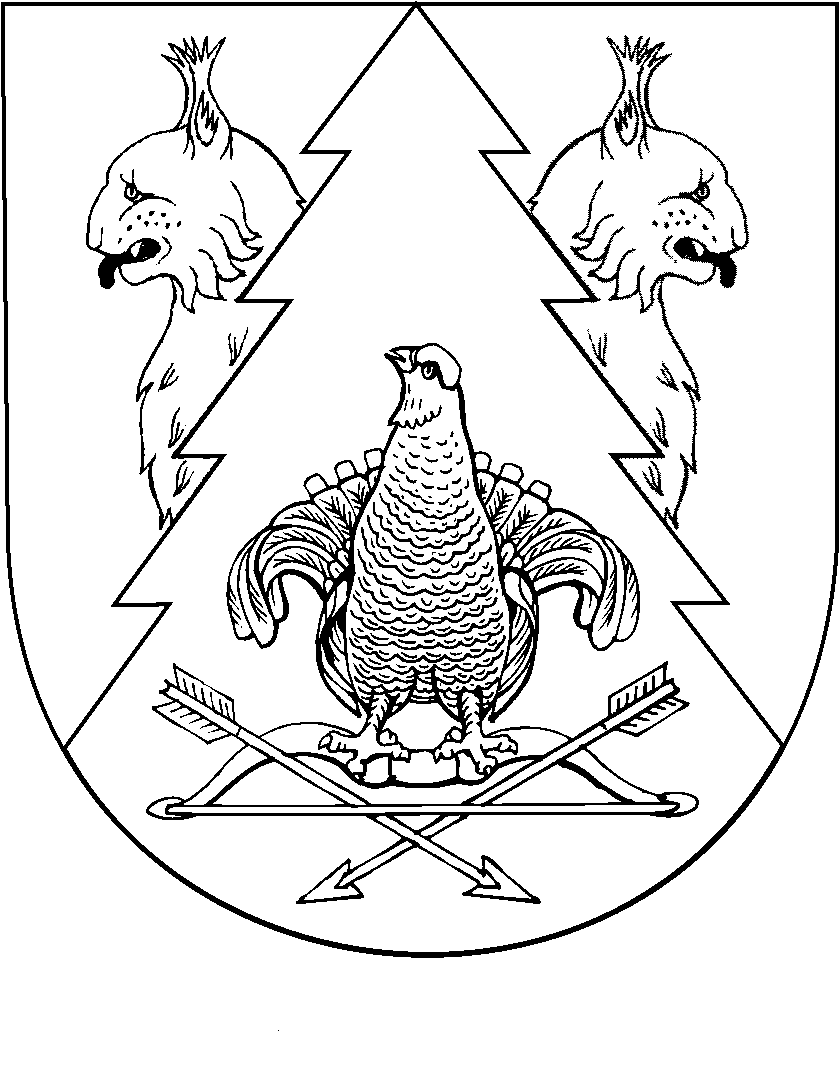 